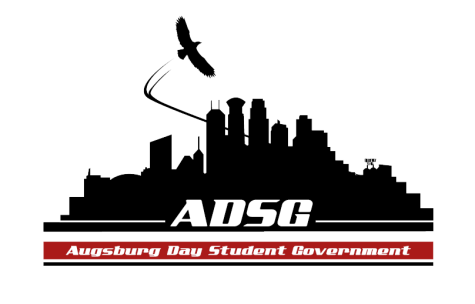 Augsburg Day Student Government MinutesJanuary 22, 2014
Marshall Room 6:00 PMDay Student Government members present: Executive board: Riley Hunter, Ibrahim Al-Hajiby, Lobar Tursunova, Ahmed Musallam, Brad St. Aubin, Dua Saleh, Duina Hernandez, Amber Nguyen, Michael FettingSenate: Nancy Lor, Mohamed Safi, Julia Laden, Lyle Nyberg, Nicole Krenz, Michael Leroy, Elise Hinderliter, Thomas Kukowski,  Amineh Safi, Tyler Ellefson, Vincent Henry, Koal Williams, Reies Romero, Vision Bagonza, Cristian Baca, Hannah ThiriDay Student Government members absent: Dan Medin (was late), Bram OosterleeGuests: Michael Grewe, Joanne Reeck-Irby,Anne Garvey, QSU, Call to OrderRoll Call – Name, position, your favorite class this semester?Share Puppy – MikeAmberAdoption of the Agenda – adding new candidates to the soapboxSoapboxAustin Mishka as a candidateHannah Thiri as a candidate Approval of Previous MinutesUnfinished BusinessNew BusinessPresident Riley moves to appoint Hannah as a senior class senator, Amineh seconded, the motion has been approved 12 in favor, 1 opposed, 2 abstained. Hannah has been sworn inAnnouncementsPresident:Congratulations Hannah! Register for the CAO leadership institute! It is very informative, please come! Let Riley know if you cannot make itVice President: Register for the dinner with the board of regentsSend Ibrahim committee email updates prior our general meetingsIf you cannot make it to the meeting, email 24 hours in advance, otherwise it is an unexcused absence.Finance Committee:Chartered Fund: $~6,000, Commissioned Fund: $ ~6,000, Travel Fund: $0QSU Grant Request: $2000 – Drag Show (400 participants) – recommended is the same too, Amber moves to approve this request, the motion has been approved 16 in favor, 0 opposed,1 abstainedStudents Concerns Committee:95 thesis projectScheduled meetings with DPS and Anne GarveyMonday 2-3:30pm, Tue 10 – 11am  meetings timesPR Committee:Meeting with Riley, contacting Yussuf to get picturesElections Committee: - noneConstitution Committee:Voting on Proposed Changes to the ConstitutionWEC college is transitioning, Michael Grewe has discussed them with the WEC students2 categories of changes:First: changing the way it’s worded, grammar, etc.
now it will be AFA Student Advisory CouncilSecond: major clarifications, requirements
meet with us biannually, AFA will now be a council, and ECHO will not be funded by the AFA1st motion: Riley moves to approve all changes to the constitution regarding name, wording and grammar, by the consent of the senate with a stipulation that the name typo WEC be changed to AFA in section 2, clause 1; the motion has been approved 16 in favor, 0 opposed, 0 abstained. 2nd motion: Riley moves to approve all the remaining changes pending to the constitution, the motion has been approved 16 in favor, 0 opposed, 0 abstained. Chartering and Commissioning Committee:Commissioning process overviewThe senate will be filling out the form for each organization on that dayThis process is starting in 2 weeks25 potential student orgsPlease take this process seriously, everyone will be voting in this processSome orgs are with sanctions, they will be looked at carefully Senators: Congratulations to Hannah from JuliaExecutive Board:Amber: all-nighter Feb 1st, please participate and volunteerBrad: new senators training tonight, committee chairs let Brad know attendance, sign up for office hours. Duina: sign up for the leadership instituteDua: she is part of racial justice based events within the community, partnering with PASU, trial session for mentoring programs with African-american people. If you know anyone who is interested, please let Dua know. Riley: we will invite Prof Underhill, he will talk about wind energy fee and sustainable investmentsAdvisers:Leadership institute registration is closing tonightElection committee should start meeting up, the elections are in MarchJoanne and Mike will be in Houston next weekAdjournment: 7:10pm 